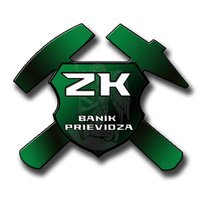 Zápasnícky klub Baník, Olympionikov 4, 971 01  P r i e v i d z aSCHEDULE45th International Youth and Friendship Tournament in Freestyle Wrestling Organizer	                 Zápasnícky klub Baník Prievidza Financial support 	     The City of Prievidza,                                          Hornonitrianske bane a.s. Prievidza,                                            Slovakian Wrestling Federation                                        Orchidamos Prievidza, n.o.  Date	                             15th-16th September 2017Place	                             CITY ARÉNA Prievidza, Olympionikov 2Tournament Director    Vladimír Laco, President of ZK Baník PrievidzaOrg. officer		     Vlasta Švikruhová, Clerk of ZK Baník Prievidza                                         ul. Bojnická cesta 39A, 971 01 Prievidza, č. tel. 046/5430 335                                         Mobile : +421 915 867 076Medic                              MUDr. Lubomir Kletcko Judge			     Mgr. Martin BULKOReferees                   	     will be nominated by Commitee of RefereesInvited Competitors      wrestling teams from  Slovakia, Czech Republic, Poland, Hungary,Serbia, Austria, Bulgaria, Croatia, Moldova, Estonia, Germany, Bosnia and  Herzegovina, Romania, Ukraine, Slovenia,  Macedonia, RussiaApplications           	     Please send your application form with number of competitors and  			     accomodation request until 08.09.2017 on enclosed application                                       form to the following address:     Zápasnícky klub Baník, Bojnická cesta 39A, 971 01  Prievidza      or via e-mail : zkbanik@mail.t-com,       or via phone/fax: +421 46 5430 335   Fees                                  3 € per wrestler, valid only for wrestlers from SlovakiaPayment                          Wrestling teams from Slovakia will participate at their own expense.Financial issues of delegated referees will be paid in accordance    with  the directive of SZZ (Slovakian Wrestling Federation). We provide accomodation and food for wrestlers from foreign countries of maximum 10 people (2+8)Start conditions:	      - valid license card			      - foreign wrestlers: passport, ID cardRestriction                      All categories                                         Method of elimination by official UWW rules.			      In case of 5 or less wrestlers in category will be used Nordic system.                                                                            			                                                                          CategoriesYounger boys: year of birth 2004, 2005 /2006 with medical and parental autorization/weight categories: 27 - 29, 31, 33, 35, 37, 40, 44, 48, 52, 57, 62, 68, 73, 73-85 kgTolerance 1 kgGirls wrestle in a lower weight categoryOlder boys: year of birth 2002, 2003 /2004 with medical and parental autorization/weight categories: 47, 53, 59, 66, 73 kgTolerance 1 kgSeniors: year of birth 1996 and older, Juniors 1997, 1998, 1999, /Cadets 2000 with medical and parental autorization/weight categories: 57, 61, 65, 70, 74, 86, 97, + 97 kg (unlimited)Tolerance 2 kg                                                     Valuation                    The first three wrestlers in each weight category will receive a medal, a diploma and a prize according to their ranking.The first three wrestling teams will receive a diploma and a trophy.Time schedule15th September 2017 – Friday 16.00 – 17.00 p.m. 	 - Registration of participants07.00 – 17.30 p.m. 	 - Medical control and weigh-in  19.00 p.m.	             - Banquet for leaders and trainers 16th September 2017 – Saturday08.00 – 09.00 a.m. -  Registration of participants09.00 -  09.30 a.m. -  Medical and scale control09.30 – 10.00 a.m. -  Table schedules10.00 – 10.30 a.m. -  Referees, coaches and team leaders meeting 				10.30 a.m.              -  Opening ceremony17th September 2017 – Sunday - foreign wrestling teams departureAttention                   	       Changing the schedule is possible in agreement with Tournament 			       Director and with Judge. 			       The organizer is not liable for loss of goods or personal property.JUDr. Katarína Macháčková                                                          Vladimír   L a c o      City Mayor of Prievidza  				          President of ZK Baník Prievidza